					FeladatlapSegédanyag a Szitakötő 64. számáhozCikk: Inczédy Tamás- A nagy konyharablás Szövegértési feladatsorVálaszolj a kérdésekre!Mi a mese címe?Kik a szereplői?Mit tudtál meg a mese helyszínéről?Miben mesterkedett a két, rosszcsont főszereplő?Ki vagy mi akadályozta meg őket a lopásban?Hogyan járt túl a tolvajok eszén a cukrász?Nevezz meg 2-2 tulajdonságot minden szereplőről!_________________________________________________________________________________________________________________________________________________________________________________________________________________________________________________________Mutasd be, hogyan készült az Aranyropogós Kakaósháromszög!__________________________________________________________________________________________________________________________________________________________________________________________________________________________________________________________________________________________________________________________________________________________________________________________________________________________________________________________________________________________________________________Készíts bevásárlólistát a kedvenc süteményed elkészítéséhez!_________________________________________________________________________________________________________________________________________________________________________________________________________________________________________________________CsoportmunkaA tanulók kapnak egy tervezői feladatot, ők lesznek Cukorka Kálmán cukrász segédei, aki elküldi őket bevásárolni. Útmutatásul csak egy hosszú süteményelnevezést kapnak, majd a bevásárlás után el kell sorolják, hogyan készítenék el az adott süteményt!	Kakaós, vaníliás, eperkrémes emeletes élvezet	Karamellás, csokikrémes, dobos torta	Meggyes-mákos vaníliás rétes	Túrós, mazsolás, baracklekváros piskótaHázi feladat:  Tervezd meg a születésnapi partid menüjét! Mit fognak enni a vendégek főfogásnak, mi lesz a desszert? Beszéljétek meg előtte, mi kell rajta legyen egy menün! Keressetek példákat az interneten! Ne felejtkezzetek el az italokról sem!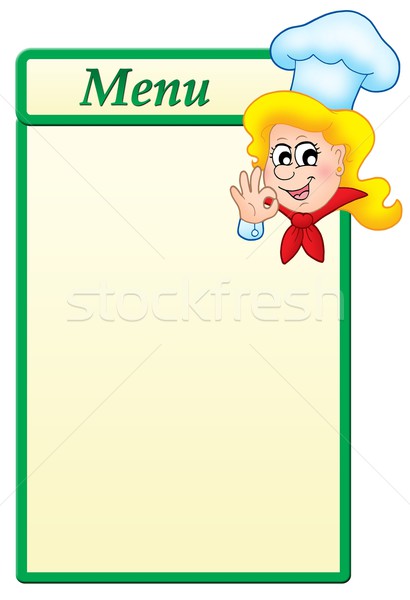 